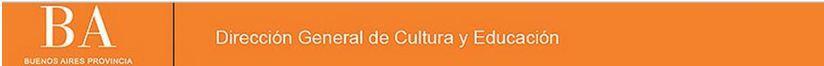 Capacitación en Servicio: El portafolio electrónicocomo una oportunidad para trabajarlas trayectorias escolares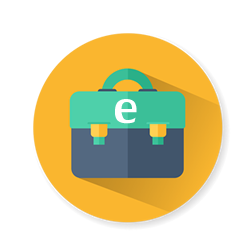 Actividad 4Tiempo estimado: 2 horasActividad grupal: creación del portafolio electrónico.¿Experimentamos un portafolio como capacitandos de este curso?Les proponemos formar grupos de tres integrantes para la creación de portafolio electrónico grupal, como capacitandos de este curso. Pueden utilizar la herramienta que deseen; sugerimos procesador de texto o presentador de diapositivas.Redactarán un documento de no más de tres carillas, el diseño es libre: 1- En la primera carilla, sus datos y fotos y un nombre creativo que le quieran dar a su portafolio grupal.2- En la segunda carilla un listado de objetos y tareas, que consideran son evidencias de sus aprendizajes en esta propuesta de capacitación. Cada una con una pequeña descripción del logro alcanzado.3- En la tercer carilla una reflexión que dé cuenta de lo que creen haber logrado y cómo lo hicieron, y de lo que aún les falta, y cómo se imaginan que podrían lograrloLuego subiremos el portafolio electrónico a la carpeta del docente, en red.Nota para el capacitador: a lo largo del curso se trabajará con el uso de una carpeta compartida en la computadora del capacitador (sistema compartir de Windows o software HFS). El objetivo es que los capacitandos puedan experimentar el uso de estas herramientas para luego aplicarlo en sus propias prácticas, ya que facilitan  el acceso rápido a los portafolios de los alumnos. Se profundiza en la clase 2 su utilización y potencialidad. Este portafolio será insumo para la evaluación final y deberá irse completando a lo largo del curso. Se compartirá una rúbrica de evaluación de los portafolios.Rúbrica para la evaluación de un portafolio electrónicohttps://docs.google.com/document/d/169QLA8XveldiRsJNQlbP3WOpriC8H3eF74jbOwRuCIU/edit?usp=sharingActividad domiciliariaLa actividad no presencial consiste en la exploración de diferentes portafolios electrónicos que el capacitador seleccionará previamente:Ejemplos posibles, estos portafolios pertenecientes a dos alumnas de la Facultad de Psicología de la Universidad Nacional Autónoma de México, y otro de Conectar Igualdad:Carolina  https://sites.google.com/site/eportafoliocarolina/Karla  https://sites.google.com/site/portafoliokarlapuerta/ Marcela http://eduportfolio.org/29172En la actividad no presencial se les solicitará a los docentes cursantes, a partir de la exploración anterior, la toma de notas sobre las potencialidades pedagógicas, desarrollo de competencias u otros aspectos relevantes observados, para compartir en el segundo encuentro.